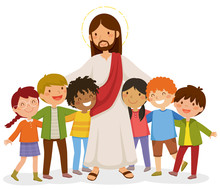 I give permission to use pictures for publicity.  Yes   No (Circle one) Parent’s Signature _________________________________________________   Date ______________________________Please prayerfully consider helping the children of Peace this year.Check off all you are interested in:_____  I would be interested in teaching Sunday School._____ I will team teach (teach every other week for Spirit Time on Wednesday nights)_____ I will be a substitute for Sunday School or Spirit Time._____ I will serve on the Children’s Ministry TeamName _______________________________________ Phone _____________________________For more information contact Karleen Fusenig at 763-757-4459 or sundayschool@peacecoonrapids.orgFirst NameLast NameHealth ConcernsHealth ConcernsBirthdateAgeGradeMother’s Name (Guardian)Member?  Y  NMother’s Name (Guardian)Member?  Y  NMother’s Name (Guardian)Member?  Y  NFather’s Name (Guardian)Member?  Y  NFather’s Name (Guardian)Member?  Y  NFather’s Name (Guardian)Member?  Y  NFather’s Name (Guardian)Member?  Y  N Zip Zip Zip Zip Zip Zip ZipPhone:     Main                  Cell                                                        Phone:     Main                  Cell                                                        Phone:     Main                  Cell                                                        Phone:     Main                  CellPhone:     Main                  CellPhone:     Main                  CellPhone:     Main                  Cell Address Address Address Address Address Address AddressEmergency Contact (Name, Relationship & Phone)Emergency Contact (Name, Relationship & Phone)Emergency Contact (Name, Relationship & Phone)Emergency Contact (Name, Relationship & Phone)Emergency Contact (Name, Relationship & Phone)Emergency Contact (Name, Relationship & Phone)Emergency Contact (Name, Relationship & Phone)